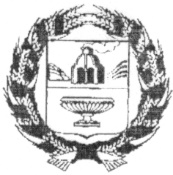 РОССИЙСКАЯ ФЕДЕРАЦИЯСОБРАНИЕ ДЕПУТАТОВ ЯНОВСКОГО СЕЛЬСОВЕТАЗАРИНСКОГО РАЙОНА АЛТАЙСКОГО КРАЯРЕШЕНИЕ20.05.2022                                                                                                                            № 8 с. ЯновоО внесении изменений в решение Собрания депутатов Яновского сельсовета от 23.12.2016 № 23 «Об утверждении Положения о размерах и условиях оплаты труда выборных должностных лиц, муниципальных служащих органов местного самоуправления муниципального образования Яновский сельсовет Заринского района Алтайского края»В соответствии с частью 3 статьи 37, частью 3 статьи 75 Конституции Российской Федерации, статьей 134 Трудового кодекса Российской Федерации, со статьей 7 закона Алтайского края от 07.12.2007 № 134-СЗ «О муниципальной службе в Алтайском крае», на основании протеста прокурора Заринского района от 18.04.2022 Собрание депутатов Яновского сельсовета Заринского района Алтайского краяРЕШИЛО:1. Внести в Положения о размерах и условиях оплаты труда выборных должностных лиц, муниципальных служащих органов местного самоуправления муниципального образования Яновский сельсовет Заринского района Алтайского края, утвержденное решением Собрания депутатов Яновского сельсовета от 23.12.2016 № 23 следующие изменения:1.1 Пункт 3.26 изложить в следующей редакции:«3.26 Размеры должностных окладов муниципальных служащих и ежемесячной доплаты за классный чин муниципальной службы, увеличиваются (индексируются) в соответствии с решением Собрания депутатов Яновского сельсовета о бюджете муниципального образования Яновский сельсовет на соответствующий год с учетом уровня инфляции (потребительских цен). Решение об увеличении (индексации) размеров должностных окладов муниципальных служащих и ежемесячной доплаты за классный чин оформляется муниципальным правовым актом администрации Яновского сельсовета».Исполняющий полномочия главы Яновского сельсовета ___________________(подпись)Н.Б. Лавринова(инициалы, фамилия)